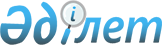 О внесении изменений и дополнении в решение Хромтауского районного маслихата от 31 декабря 2021 года № 174 "Об утверждений бюджета Тасоткельского сельского округа на 2022-2024 годы"
					
			С истёкшим сроком
			
			
		
					Решение Хромтауского районного маслихата Актюбинской области от 15 июня 2022 года № 239. Прекращено действие в связи с истечением срока
      РЕШИЛ:
      1. Внести в решение Хромтауского районного маслихата "Об утверждении бюджета Тасоткельского сельского округа на 2022-2024 годы" от 31 декабря 2021 года №174 следующие изменения и дополнение:
      пункт 1 изложить в новой редакции:
      "1. Утвердить бюджет Тасоткельского сельского округа на 2022-2024 годы согласно приложениям 1, 2 и 3 соответственно, в том числе на 2022 год в следующих объемах:
      1) доходы – 96 031 тысяч тенге, в том числе:
      налоговые поступления – 1 150 тысяч тенге;
      неналоговые поступления – 0 тенге;
      поступления от продажи основного капитала – 0 тенге;
      поступления трансфертов – 94 881 тысяч тенге;
      2) затраты – 96 031 тысяч тенге;
      3) чистое бюджетное кредитование – 0 тенге, в том числе:
      бюджетные кредиты – 0 тенге;
      погашение бюджетных кредитов – 0 тенге;
      4) сальдо по операциям с финансовыми активами – 0 тенге, в том числе:
      приобретение финансовых активов – 0 тенге;
      поступления от продажи финансовых активов государства – 0 тенге;
      5) дефицит (профицит) бюджета – 0 тенге;
      6) финансирование дефицита (использование профицита) бюджета – 0 тенге, в том числе:
      поступление займов – 0 тенге;
      погашение займов – 0 тенге;
      используемые остатки бюджетных средств – 0 тенге.".
      пункт 3 дополнить частью второй следующего содержания:
      "Установить с 1 апреля 2022 года:
      1) месячный расчетный показатель для исчисления пособий и иных социальных выплат – 3 180 тенге;
      2) величину прожиточного минимума для исчисления размеров базовых социальных выплат – 37 389 тенге.".
      2. Приложение 1 к указанному решению изложить в новой редакции согласно приложения к настоящему решению.
      3. Настоящее решение вводится в действие с 1 января 2022 года. Бюджет Тасоткельского сельского округа на 2022 год
					© 2012. РГП на ПХВ «Институт законодательства и правовой информации Республики Казахстан» Министерства юстиции Республики Казахстан
				
      Секретарь Хромтауского районного маслихата 

Мулдашев Д.Х.
Приложение к решению Хромтауского районного маслихата от 7 апреля 2022 года № 239Приложение 1 к решению Хромтауского районного маслихата № 174 от 30 декабря 2021 года
Категория
Категория
Категория
Категория
Сумма (тысяча тенге)
Класс
Класс
Класс
Сумма (тысяча тенге)
Подкласс
Подкласс
Сумма (тысяча тенге)
Наименование
Сумма (тысяча тенге)
1
2
3
4
5
I. Доходы
96 031
1
Налоговые поступления
1 150
01
Подоходный налог
50
2
Индивидуальный подоходный налог
50
04
Налоги на собственность
1 100
1
Налоги на имущество
50
3
Земельный налог
50
4
Налог на транспортные средства
1 000
4
Поступления трансфертов
94 881
02
Трансферты из вышестоящих органов государственного управления
94 881
3
Трансферты из районного (города областного значения) бюджета
94 881
Функциональная группа
Функциональная группа
Функциональная группа
Функциональная группа
Функциональная группа
Сумма (тысяча тенге)
Функциональная подгруппа
Функциональная подгруппа
Функциональная подгруппа
Функциональная подгруппа
Сумма (тысяча тенге)
Администратор бюджетных программ
Администратор бюджетных программ
Администратор бюджетных программ
Сумма (тысяча тенге)
Программа
Программа
Сумма (тысяча тенге)
Наименование
Сумма (тысяча тенге)
1
2
3
4
5
6
II. Затраты
96 031
01
Государственные услуги общего характера
30 096
1
Представительные, исполнительные и другие органы, выполняющие общие функции государственного управления
30 096
124
Аппарат акима, города районного значения, села, поселка, сельского округа
30 096
001
Услуги по обеспечению деятельности акима города районного значения, села, поселка, сельского округа
30 096
07
Жилищно-коммунальное хозяйство
59 935
3
Благоустройство населенных пунктов
59 935
124
Аппарат акима города районного значения, села, поселка, сельского округа
59 935
008
Освещение улиц в населенных пунктов
3 500
009
Обеспечение санитарии населенных пунктов
1 000
011
Благоустройства и озеленение населенных пунктов
55 435
12
Транспорт и коммуникации
6 000
1
Автомобильный транспорт 
6 000
124
Аппарат акима города районного значения, села, поселка, сельского округа
6 000
013
Обеспечение функционирования автомобильных дорог в городах районного значения, селах, поселках, сельских округах
6 000